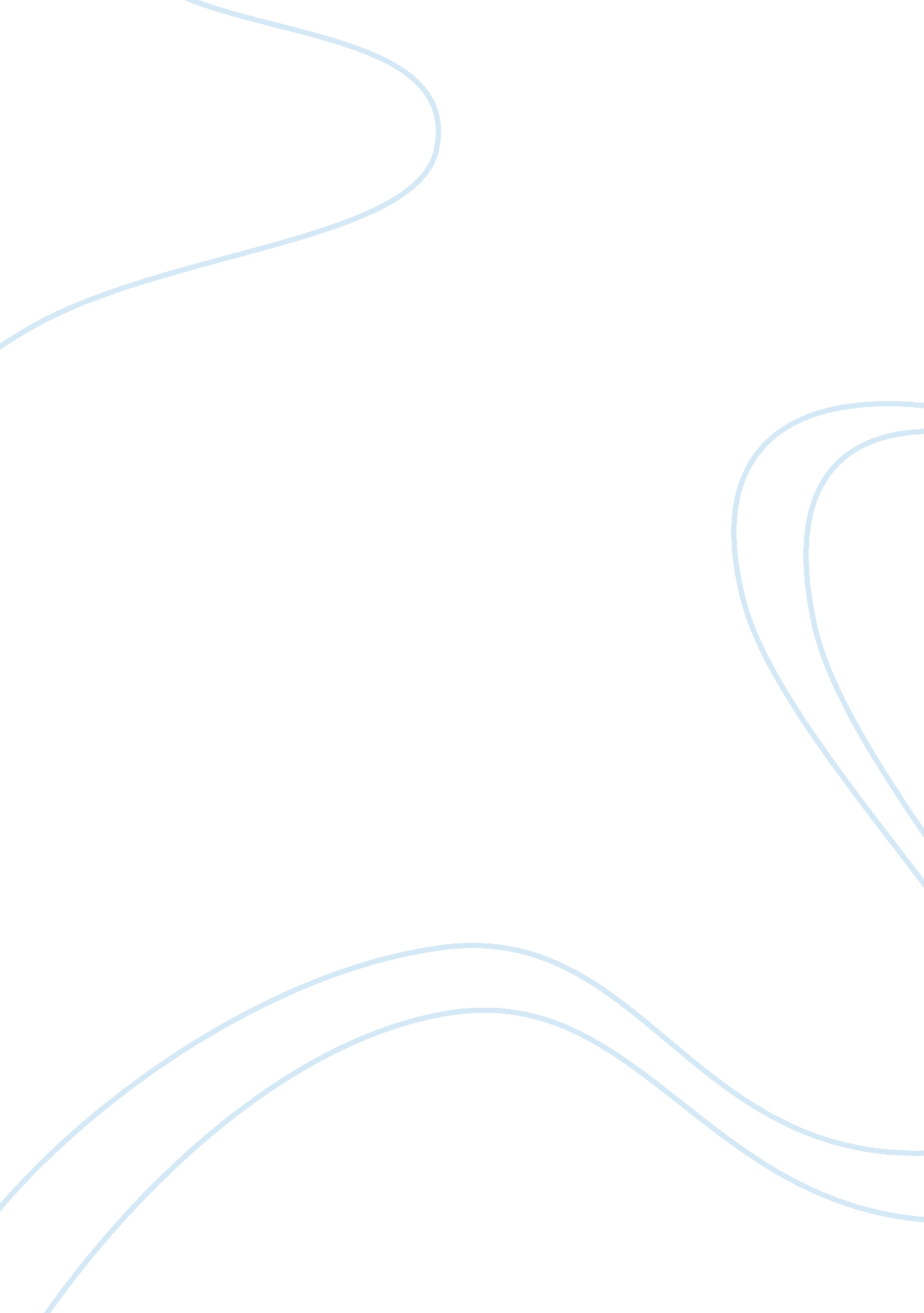 50 resume objective statements essay sampleBusiness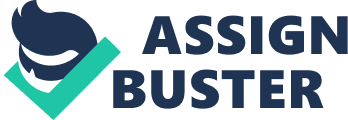 Writing an effective objective statement is tough. To make it easier, we have listed 50 objective statements from actual job seekers. You can see what works, and what doesn’t. A hiring manager will often read dozens, if not hundreds of resumes at a time. There is no shortage of job seekers. Reading through the list below can help you see the objective statements from the perspective of a hiring manager screening resumes. These are actual objective statements from resumes and are unedited, and are provided to give you an idea of how a typical resume starts. An objective statement on a resume can help you get a closer look from a hiring manager. Often, the person screening resumes will have a number of different positions that need to be filled. If it isn’t clear what your goals are, the screener may discard your resume without considering you for the specific job you seek. This is especially important if you are trying to break into a new career field. The object statements below offer a wide range of styles and content. As you read these, consider a few best practices for objective statements: •Keep it Short: A hiring manage does not want to read a book on want you want. Make sure your objective is short and concise. Often one short sentence is sufficient. In the worst resumes, we have seen objectives that are in excess of 150 words. •WIIFT: Your objective is “ What’s In It For Me,” but your resume is sales pitch to get you hired. It needs to focus on “ What’s In It For Them.” Provide just enough information in your objective for a hiring manager to know what job you are seeking, and get back to selling your potential. A good way to do this is by listing a key skill and how you have added value with the skill. Start with a short one line objective, concluding with specific skill you want to utilize. Then, after the objective statement, add three bullet points showing specific accomplishments using the skill. Make sure the accomplishments have specific, quantified results. •Be Specific: Many of the objectives below do not say anything. Almost any job would meet the objective. If you are going to write an objective statement, it needs to be specific. What job and industry do you want? Saying you want to be part of a successful company, where you can utilize your skills and abilities, does not say anything. Who wants to work for a failing company where they are unqualified and can’t do the job? If you are going to take the time to put an objective statement on your resume, make it valuable. Few of the objective statements below satisfy these best practices, and this is typical of most resumes. Many are short, but that’s about all they have going for them. Look for the ones that are specific. Most are too general. You do not need to pick a single objective that you use for every application. You can and should change your resume to fit every employer and job you apply for. 1. Objective: General Manager in an established and successful business. 2. Position Targets: Director of Lean Manufacturing, Continuous Improvement Change Agent, Value Stream Manager, Lean Manufacturing Champion, Process Improvement Manager, Continuous Improvement Leader, Operations Manager and Management Process Improvement Consultant. 3. OBJECTIVE: Obtain a challenging leadership position applying creative problem solving and lean management skills with a growing company to achieve optimum utilization of its resources and maximum profits. 4. PROFESSIONAL OBJECTIVE: To continue my career with an organization that will utilize my MANAGEMENT, SUPERVISION & ADMINISTRATIVE skills to benefit mutual growth and success. 5. Objective: I am currently looking for a full time position in an environment that offers a greater challenge, increased benefits for my family, and the opportunity to help the company advance efficiently and productively 6. Objective Director of Operations/General Manager 7. JOB TARGET: My goal is to become associated with a company where I can utilize my skills and gain further experience while enhancing the company’s productivity and reputation. 8. Objective: To secure a position with a stable and profitable organization, where I can be a member of a team and utilize my business experience to the fullest. 9. Objective: To further my professional career with an executive level management position in a world class company. Seek to diversify my skills in another industry and as part of a larger organization. Relocation desirable. 10. Employment Objective: long term consulting project or Permanent Position. 11. OBJECTIVE: I am pursuing a career as an account manager with limited overnight travel. I am seeking to deliver my research, analytical, as well as presentation skills that will benefit in volume, growth, brand, and profits. 12. OBJECTIVE: To contribute superior project and operations management skills and experience in an IT Service Management role. 13. Objective: My objective is to obtain a position in a professional office environment where my skills are valued and 
can benefit the organization. Ideally, I wish to have a focus in marketing for a growing organization preferably dealing in commercial real estate and/or land acquisitions. 14. Objective: Seeking a position as an engineering VP/director/manager in initiatives that utilize state-of-the-art, software and/or hardware components with a creative, technology-driven organization in an environment that encourages innovative thinking, recognition, and career development. Customer interaction is a plus. 15. OBJECTIVE: To obtain a challenging position in a high quality engineering environment where my resourceful experience and academic skills will add value to organizational operations. 16. CAREER OBJECTIVE: A challenging and rewarding Logistics / Distribution Center Operations Management position within the private sector where prior experience, personal ability, and a commitment to professionalism would be of value. Position should allow for continued personal and professional growth commensurate with achievements. 17. Objective: Seeking a fulfilling position in the maintenance industry that offers growth opportunities and allows me to utilize my leadership skills and experience. 18. Short Objective: Seeking position as System Engineer and support of all IT Needs. 19. CAREER OBJECTIVE: Position as an engineer or related position which offers key participation, team oriented tasks, immediate challenges, and career opportunity. 20. PROFESSIONAL OBJECTIVE: Secure a responsible position in account management and serve as an account representative sharing my breadth of experience and abilities effecting mutual employee and employer growth and success. 21. Objective: To obtain a New Business Development position by adding value through utilizing my superior knowledge, prospecting and selling abilities in the business to business arena. 22. Objective: to acquire a challenging career with a solid company utilizing the opportunity to offer proven and developing skills within the company. 23. Objective Expand leadership responsibilities, improve organizational ability to exceed corporate goals, and help honor all long-term commitments made to customers, stockholders, employees and the communities in which we live. 24. OBJECTIVE: To work as an ophthalmic assistant or administrator in hospitals, or with professionals as surgeons or physicians with a specialty. 25. Objective: Seeking Position in systems/ or network engineering / Team Lead 26. OBJECTIVE: Seek to work in an environment that will challenge me further; while allowing me to contribute to the continued growth and success of the organization. Obtain a position that will provide me the ability to apply my sales and work experience to a growing industry. Look forward to working with a company that promotes quality products and services; and provides me with the opportunity to meet and exceed assigned sales goals. Consultative selling approach coupled with the energy and drive as an individual contributor with minimal supervision or team selling environment. Experience with quotas ranging from 15k per month to 800k per year with excellent attainment. 27. OBJECTIVE: To lead, challenge and be challenged in a marketing strategy or business/market development position. Analyze and improve marketing, sales and operational performance. Develop products, markets and relationships. 28. Objective: An able, enthusiastic, skilled, and reliable computer technician seeking a position that reflects my experience, skills, and personal attributes including dedication, meeting goals, creativity, and the ability to follow through. 29. Objective: Seeking a position in Management 30. OBJECTIVE: To Acquire A Challenging Position In An Environment Where I Can Best Utilize My Skills And Education. 31. OBJECTIVE: To obtain a management position, in which I am given the opportunity to play a direct role in the unlimited growth and success of solid organization. 32. OBJECTIVE: My goal is to obtain a dynamic, challenging opportunity that contributes to the outstanding success of the business via 15+ years Information Technology experience from various global industries. 33. OBJECTIVE: To secure a position as a public relations / marketing professional in order to utilize my administrative, marketing, and interpersonal skills with accuracy and efficiency while maintaining a motivated, productive, and goal oriented environment for the entire professional team on board while maintaining extensive customer loyalty. 34. OBJECTIVE: Seeking a sales position with a reparable company on a long term basis who is looking for an experienced, hardworking, detail oriented team player. 35. CAREER OBJECTIVE: Looking at new opportunities to leverage my 20+ years professional experience in a New Business Sales capacity to have an immediate impact on new business revenue while increasing profitability. 36. PROFESSIONAL OBJECTIVE: To build upon my existing 
corporate finance skill set in both analytics and transaction execution, leading to increasingly responsible positions in treasury. 37. OBJECTIVE: VICE PRESIDENT/DIRECTOR. Travel/Relocate Internationally. Operating business philosophy: Amazing things can be accomplished when no one cares who gets the credit. 38. Objective: To participate as a team member in a dynamic work environment focused on promoting business growth by providing superior value and service 39. PROFESSIONAL OBJECTIVE: Position in Human Resources, providing opportunity to make a strong contribution by utilizing and expanding upon related education, skills, experiences and capabilities. 40. OBJECTIVE: To further my experience and knowledge in the field of electronics and warehouse 41. Objective: Position at a leading organization as a financial analyst or trader and continue my education in the financial field by obtaining the CFA designation. 42. OBJECTIVE: Obtain a management, analyst or consulting position, in the Healthcare IT industry. 43. OBJECTIVE: To gain long term employment with a company that is on or looking to be on the cutting edge, a company that puts value on people and the products they are promoting. Honest and Ethical, I am looking to call this company my family. 44. CAREER OBJECTIVE: Exploring career opportunities in the to utilize Sales, Account Management and Public Interfacing abilities in a challenging Business Development/Senior Sales Management assignment. 45. OBJECTIVE: To secure a responsible career opportunity, where I can fully utilize my training, human resource and management skills, while making a significant contribution to the success of my employer. 46. Objective: To apply my expertise as ‘ Marketing Director’ for a dynamic organization that encompasses hiring a marketing director is an investment. An investment that is crucial to the success of almost all aspects of the organization: Business Development, Sales, Customer Retention, Public Relations, Recruiting and Database Management. 47. OBJECTIVE: I AM A CONSISTENT, HARD WORKING, HIGHLY MOTIVATED PERSON. I ENJOY WORKING WITH THE PUBLIC. I FEEL THAT I AM A FRIENDLY, OUTGOING AND DEPENDABLE PERSON. I FEEL IT IS CRUCIAL TO DEMONSTRATE THE IMPORTANCE OF MY JOB DUTIES AND EXPECTATIONS. I AM LOOKING TO IMPROVE MY POSITION IN THE WORK FORCE, EXPAND MY KNOWLEDGE AND SKILLS. I AM ALSO LOOKING TO ESTABLISH LONG TERM EMPLOYMENT IN A FRIENDLY ENVIRONMENT. 48. Objective: Seeking employment in Transportation Coordination, Equipment Manager, but would enjoy discussing other available 
positions for which I am qualified. 49. OBJECTIVE: IT Director – Information Technology Vice President (VP) – Chief Information Officer (CIO) Information Technology senior management, executive position in a leading multinational organization, contributing business value by developing and executing a strategic, long-term vision, while leading the firm to achieve measurable business results and growth, effectively managing the IT portfolio of investments. A strong desire to transform “ as-is” organizations into “ to-be” market and industry leaders. Additional interest in organizations looking to expand their global presence. 50. Objectives Summary: My objective is to leverage my experience while continuing to be challenged. I have 20 years of experience working for service providers delivering marketing intelligence products and services. My background in Management, Account Management, Project Management and Technical Process Management represent a unique combination of disciplines. Personally, I have the drive and determination to consistently achieve success as a leader in all of the organizations that I have worked with in the past. 